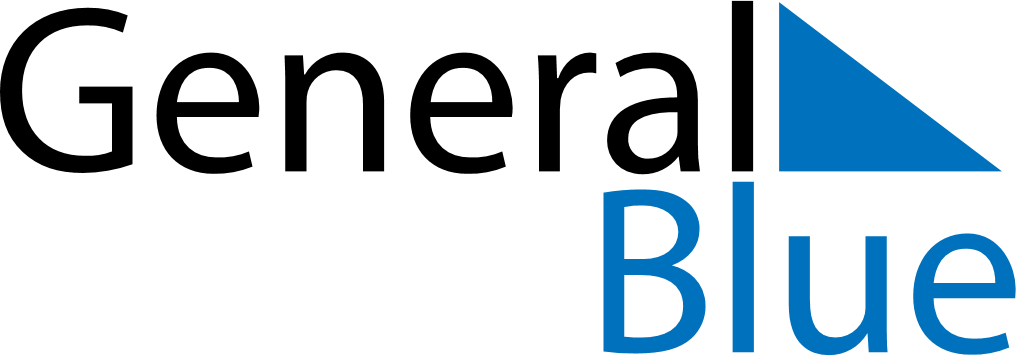 April 2021April 2021April 2021April 2021FranceFranceFranceMondayTuesdayWednesdayThursdayFridaySaturdaySaturdaySunday1233456789101011Easter Monday121314151617171819202122232424252627282930